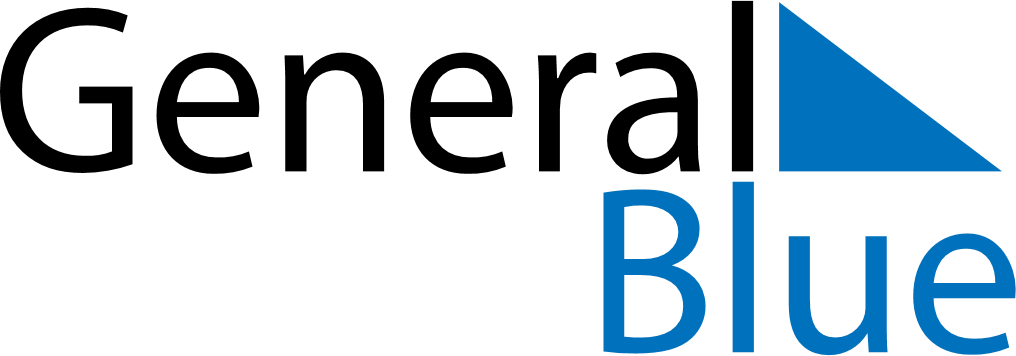 March 2023March 2023March 2023MexicoMexicoSUNMONTUEWEDTHUFRISAT12345678910111213141516171819202122232425Benito Juárez’s birthday (day off)Benito Juárez’s birthday262728293031